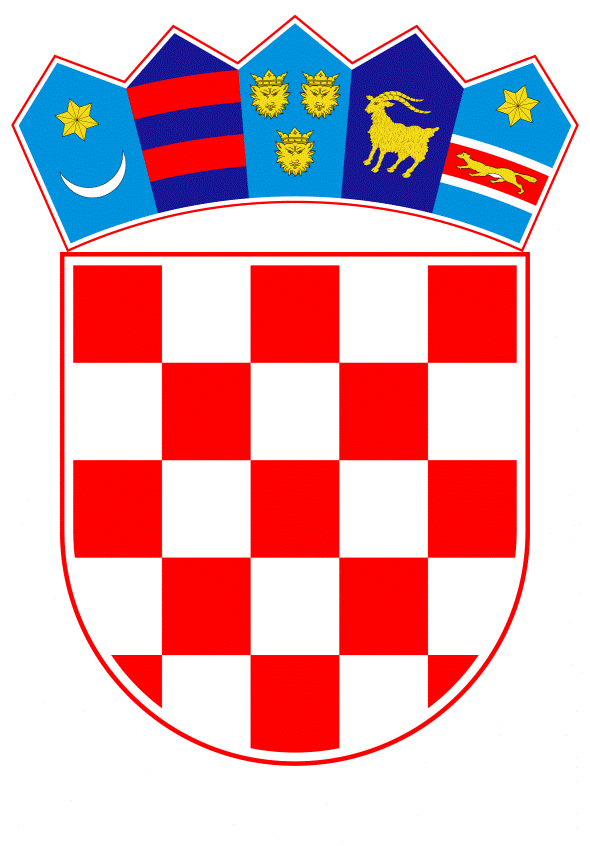 VLADA REPUBLIKE HRVATSKEZagreb, 17. listopada 2019.______________________________________________________________________________________________________________________________________________________________________________________________________________________________PRIJEDLOG 	Na temelju članka 20. Zakona o sklapanju i izvršavanju međunarodnih ugovora (Narodne novine, broj 28/96), Vlada Republike Hrvatske je na sjednici održanoj ___________ 2019. godine donijela Z A K L J U Č A K 	Vlada Republike Hrvatske je upoznata sa Zaključcima Stalne mješovite komisije za provođenje Sporazuma između Republike Hrvatske i Republike Slovenije o pograničnom prometu i suradnji o produljenju radnog vremena za granične prijelaze za pogranični promet Prilišće (HR) – Žunići (SLO) i Sveti Martin na Muri (HR) – Hotiza (SLO), potpisanim 4. rujna 2019. godine, u tekstu koji je dostavilo Ministarstvo vanjskih i europskih poslova aktom, klase: 018-05/15-25/4, urbroja: 521-III-02-03-19-28, od 24. rujna 2019. godine.Klasa:	Urbroj:Zagreb, 	__________2019.								     PREDSJEDNIK								mr. sc. Andrej PlenkovićOBRAZLOŽENJEStalna mješovita komisija za provedbu Sporazuma između Republike Hrvatske i Republike Slovenije o pograničnom prometu i suradnji donijela je Zaključke o produljenju radnog vremena za dva granična prijelaza, za pogranični promet - Prilišće (HR) - Žuniči (SLO) i Sveti Martin na Muri (HR) - Hotiza (SLO). Produljenje radnog vremena predložile su jedinice lokalne samouprave i granične policije Republike Hrvatske i Republike Slovenije, uslijed povećanog broja prelazaka granice stanovnika pograničnog područja koji gravitiraju tim graničnim prijelazima, najviše zbog zaposlenja i pohađanja škola. Zaključke su u izvorniku na hrvatskom i slovenskom jeziku potpisali i elektronskom poštom razmijenili, predsjednici hrvatskog i slovenskog izaslanstva u Stalnoj mješovitoj komisiji, Andreja Metelko-Zgombić i Matej Andolšek, 4. rujna 2019. godine. S obzirom da je riječ o međunarodnom aktu, sukladno postupku određenom Zakonom o sklapanju i izvršavanju međunarodnih ugovora, dostavlja se predmetni akt na upoznavanje Vladi Republike Hrvatske, te se predlaže da Vlada Republike Hrvatske o navedenom donese Zaključak. Predlagatelj:Ministarstvo vanjskih i europskih poslovaPredmet:Zaključci Stalne mješovite komisije za provođenje Sporazuma između Republike Hrvatske i Republike Slovenije o pograničnom prometu i suradnji o produljenju radnog vremena za granične prijelaze za pogranični promet Prilišće (HR) – Žunići (SLO) i Sveti Martin na Muri (HR) – Hotiza (SLO)  